Malware en andere gevaren op het internetMalware + oorzaken Waar staat malware voor? Wat betekent dit?…..Hoe malware op je computer kan komen, gaan we hier onderverdelen in 2 categorieën: ”Onvoorzichtige gebruikers” en “Onveilige programma’s”. Zoek voor elk categorie  minstens 2 voorbeelden: Gevolgen van malwareHet staat vast dat malware op je computer hebben, enkele akelige gevolgen kunnen hebben. Zoek op Google enkele mogelijke gevolgen op van malware. 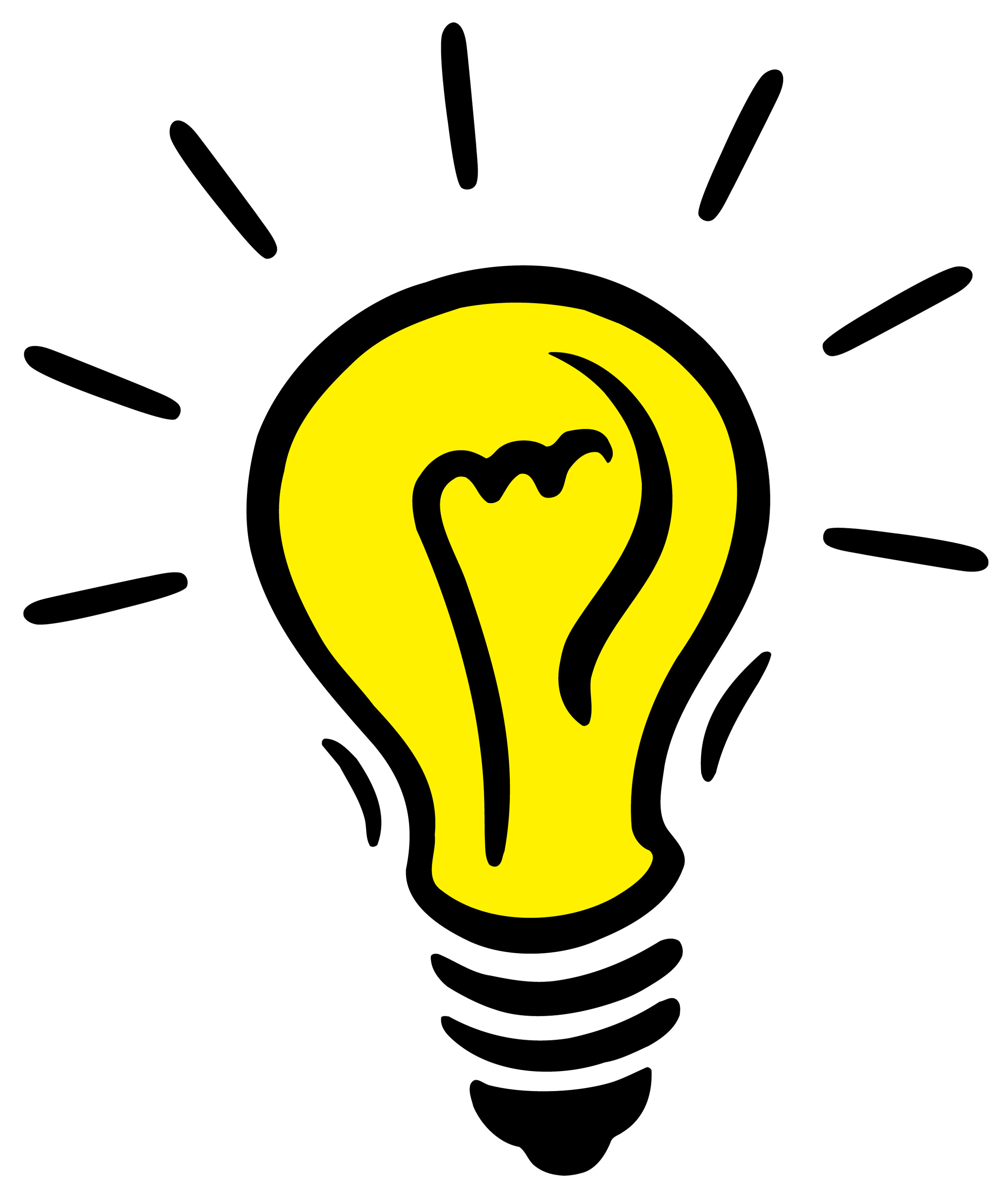 Resultaten:…Soorten malware & andere bedreigingenEr bestaan veel soorten malware. Match de juiste soort met de juiste omschrijving:EXTRA (wanneer je klaar bent met vorige opdracht)
Er bestaan nog andere gevaren op het internet. Zoek via Google wat deze zijn.Beter voorkomen dan genezen!Er zijn voorzorgen die je kan nemen om een geïnfecteerde pc te voorkomen. Uiteraard zijn er ook oplossingen voor wanneer je pc reeds geïnfecteerd is.  Hieronder vind je twee mogelijkheden om ‘een infectie’ te voorkomen en/of op te lossen. Los per mogelijkheid de vragen op. Anti-virus software:Wat doet dit?	…Zoek eens 3 betrouwbare anti-virus programma’s op:………Windows FirewallMicrosoft, het bedrijf achter Windows, heeft een eigen firewall ingebouwd in de laatste Windows versies genaamd “Windows Defender”.Maar wat doet een firewall juist? Zoek dit via Google.…Zoek op je pc de instellingen voor de “Windows Defender” firewall. Noteer hieronder waar deze instellingen zich bevinden op de pc. OORZAKEN MALWAREOnvoorzichtige gebruikersOnveilige programma’sTIP: Wanneer je malware op je computer hebt, ga je sommige van deze gevolgen ook zelf merken aan je computer.SoortSoortOmschrijvingOmschrijving1VirusAEen kwaadaardige functie die verborgen zit in een programma dat er veilig uitziet (vb. Een spelletje)De verborgen functie geeft hackers toegang tot de computer 2WormBInternetfraudeMen probeert belangrijke gegevens te bemachtigen zoals bankgegevensmensen worden naar valse websites gelokt die er identiek uitzien aan echte websites (vb. Een gevaarlijke kopie van de website van KBC)3Trojaans paardCOngewenste berichtenzoveel mogelijk mensen bereiken via e-mailsMeestal e-mails om iets te verkopen4PhishingDKan zich wel vermenigvuldigen zonder hulp van gebruikerVerspreidt zich via een netwerk van verbonden computersKan schade toebrengen aan bestanden en programma’s op een computer.5HoaxENestelt zich in bestandenProgramma’s of bestanden werken niet meer of zijn verwijderdDit wordt geïnstalleerd door gebruiker zelf (vb. Via e-mail bijlage)Kan zich niet vermenigvuldigen6SPAMFEngelse vertaling voor ‘oplichterij’, ‘bedrog’Valse geruchten Vb. Geruchten dat een celebrity gestorven isKunnen ook zogezegd bijzondere aanbiedingen zijn zoals een inzameling voor een goed doel, het beloven van sommen geldNummers:123456Letters:GevaarWatSpywareAdwareScarewareRandomware